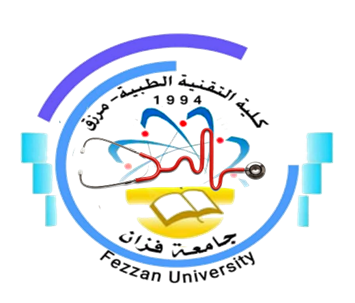 كلية التقنية الطبية / مرزقنموذج توصيف مقرر دراسيأهداف المقررمفهوم الرعاية الصحية الأولية.الرعاية الصحية الأولية للطفولة والأمومة.المشاكل الصحية لرعاية الأمومة والطفولة.البرامج الصحية لرعاية ومتابعة صحة الطفولة .معرفة تطبيقات الرعاية الصحية الأولية لأمراض الطفولة.المشاركة في تطبيقات الرعاية الصحية الأولية .محتوى المقررطرق التدريس(السبورة), يتم استخدام الشرح على السبورة باستخدام الأقلام المائية.الاستعانة في الشرح ببعض أجهزة العرض المختلفة مثل Data show .عرض مقاطع فيديو علمية.استخدام الصور والمجسمات والرسومات والشرائح في إيصال المعلومات للطالب وخاصة في الجزء العملي.زيارات ميدانية إلى مؤسسات الرعاية الصحية.طرق التقييمالمراجع والدورياترئيس القسم: أ. العارف محمد أحمد عربي.منسق البرنامج: أ. إيمان حسين محمد علي باوه.رئيس قسم الجودة: أ. خديجة عبدالسلام سعد.1اسم المقرر ورمزهالرعاية الصحية I  PH 6062منسق المقررأ. فاطمة أبوخريص جبريل باصيلة3القسم / الشعبة التي تقدم البرنامجقسم الصحة العامة4الأقسام العلمية ذات العلاقة بالبرنامجلا يوجد5الساعات الدراسية للمقرر34 ساعة دراسية6اللغة المستخدمة في العملية التعليميةاللغة العربية / اللغة الإنجليزية7السنة الدراسية / الفصل الدراسيالفصل الدراسي السادس8تاريخ وجهة اعتماد المقرر2011/2012 – جامعة سبهاالموضوع العلميعدد الساعاتمحاضرةمعملتمارينمفهوم الرعاية الصحية الأولية21-1الأمومة والطفولة42-1العناية بالطفل حديث الولادة4221رعاية صحة الطفل : أطفال ناقصي الوزن4211الاسهال لدي الأطفال2111سوء التغذية و أمراض سوء التغذية42-1امراض الأطفال ( اليرقان)21-1التطعيم 2122التطعيمات الجديدة2222سلامة التطعيم2111سلسلة التبريد وإدارة اللقاحات4222تنظيم الأسرة ومتابعة نمو الطفل21-1ر.مطرق التقييمتاريخ التقييمالنسبة المئوية1الامتحان النصفي الأولالربع الأول 10%2الامتحان النصفي الثانيالربع الثاني10%3الامتحان العملي النصفيمنتصف الفصل10%4الامتحان العملي النهائينهاية الفصل20%5الامتحان النظري النهائينهاية الفصل50%100 %عنوان المراجعالناشرالنسخةالمؤلفمكان تواجدهاالكتب الدراسية المقررةمبادي في الصحة العامة : د.حكمت فريحات . د. عبد المجيد الشاعر ، د. عماد الخطيب . د. هشام الخطيب . د. هشام كنعان .مبادي في الصحة والسلامة العامة : نهلة البياريز ، ابراهيم اباظة . شذي نزال ، مني عبدالرحيم .صحة والسلامة العامة : رشا بسام .صحة الطفل : د . ميلاد محمد دقة .تعريف صحة الطفل : وفاء فضة .مبادي في الصحة العامة : د.حكمت فريحات . د. عبد المجيد الشاعر ، د. عماد الخطيب . د. هشام الخطيب . د. هشام كنعان .مبادي في الصحة والسلامة العامة : نهلة البياريز ، ابراهيم اباظة . شذي نزال ، مني عبدالرحيم .صحة والسلامة العامة : رشا بسام .صحة الطفل : د . ميلاد محمد دقة .تعريف صحة الطفل : وفاء فضة .مبادي في الصحة العامة : د.حكمت فريحات . د. عبد المجيد الشاعر ، د. عماد الخطيب . د. هشام الخطيب . د. هشام كنعان .مبادي في الصحة والسلامة العامة : نهلة البياريز ، ابراهيم اباظة . شذي نزال ، مني عبدالرحيم .صحة والسلامة العامة : رشا بسام .صحة الطفل : د . ميلاد محمد دقة .تعريف صحة الطفل : وفاء فضة .مبادي في الصحة العامة : د.حكمت فريحات . د. عبد المجيد الشاعر ، د. عماد الخطيب . د. هشام الخطيب . د. هشام كنعان .مبادي في الصحة والسلامة العامة : نهلة البياريز ، ابراهيم اباظة . شذي نزال ، مني عبدالرحيم .صحة والسلامة العامة : رشا بسام .صحة الطفل : د . ميلاد محمد دقة .تعريف صحة الطفل : وفاء فضة .كتب مساعدةK. Park ,  Text book of  SPM : John Everett Park . 15th  EditionMaternity & Women Health Care : Professor Emerita , School Nursying . Uinversity of  N orth Carolina .	K. Park ,  Text book of  SPM : John Everett Park . 15th  EditionMaternity & Women Health Care : Professor Emerita , School Nursying . Uinversity of  N orth Carolina .	K. Park ,  Text book of  SPM : John Everett Park . 15th  EditionMaternity & Women Health Care : Professor Emerita , School Nursying . Uinversity of  N orth Carolina .	K. Park ,  Text book of  SPM : John Everett Park . 15th  EditionMaternity & Women Health Care : Professor Emerita , School Nursying . Uinversity of  N orth Carolina .	مواقع انترنتمتغيرة مع تغير الفصول الدراسية متغيرة مع تغير الفصول الدراسية متغيرة مع تغير الفصول الدراسية متغيرة مع تغير الفصول الدراسية 